Metodyki zarządzania projektamiMetodykiProjektowe PMMStosunkowo niewieleTechniczne TMMMnóstwo, dużo więcejŚcieżka życiowa projektuFazy zarządcze (executive phases)CONCEPT -> DEVELOPMENT -> EXECUTION -> FINISHStadia przemysłowe (industry stages)Działania (activities)Co opisuje metodyka?Ludzie (role i odpowiedzialności)ProduktRezultatyKażdy etap/działanie powinno generować pewien efekt biznesowy (zmianę)Wszystko co projekt wytwarza, modyfikuje lub kupujeMuszą pokrywać cel projektuProdukty dostarczane na zewnątrz projektu = deliverablesProcesyProcedury i działania rozmieszczone w czasieDotyczą wytwarzania produktu oraz kontroli przebiegu projektuPlany (przewidywane prace, tolerancje i priorytety)Uzasadnienie biznesowe (Business case)Kontrakty (określają sposób dystrybucji korzyści i ryzykaRyzykaProblemyCztery „P” zarządzania projektem PEOPLE – PRODUCT – PROCESS – PROJECTPrince 2Metodyka oparta na procesachZałożenia Prince 2Wyizolowanie aspektów zarządczychOdseparowanie ich od specjalistycznychOpisanie regułami, procesami, technikamiProjekt nie jest pracą, którą można wykonać samodzielnie. Project Manager (PM) jest potrzebny, by:Zaplanować sekwencję działańDelegować pracę innychMonitorować zgodność prac z planemSterować realizacją projektu (działania korygujące)„Trójkąt projektu”6 zmiennych podlegających kontroli w PRINCE2KosztRamy czasoweJakość (=fit for purpose)ZakresRyzykaKorzyści (dlaczego to robimy?)Fundament metodyki stanowią pryncypiaCiągła zasadność biznesowaKluczowa cecha projektu to…Istnieje uzasadnienie uruchomienia projektuPozostaje ono aktualne w trakcie projektuZostało udokumentowane i zatwierdzoneNiezbędne nawet dla projektów koniecznych!Przybiera postać dokumentu Business CaseZapobiega:Kontynuowaniu projektów ze zdezaktualizowanym celemUruchomieniu projektów ze zduplikowanymi celamiZdezaktualizowany cel może zostać zmienionyAlternatywa = anulowanie projektuUczenie się z doświadczeń (Brak odpowiednich doświadczeń zespołu wpisany w definicję pojęcia „projekt”Rozpoczynanie projektu – zbadanie podobnych, wcześniejszych przedsięwzięćRealizacja projektu – dokumentowanie odkryć w raportach okresowych i przeglądachPoszukiwanie szans na bieżące udoskonaleniaZamykanie projektu – spisanie lessons learnedZdefiniowane role i odpowiedzialnościWymagana zdefiniowana struktura zespołuIdentyfikacja głównych interesariuszy:„Biznes” – sponsorzy; zatwierdzają cele, strzegą rentowności / zasadności przedsięwzięcia„Użytkownicy” – będą korzystać z rezultatów projektu„Dostawcy” – zewnętrzni lub wewnętrzni; dostarczają zasobów i wiedzyPełny udział i równowaganiezbędne dla owocności projektu!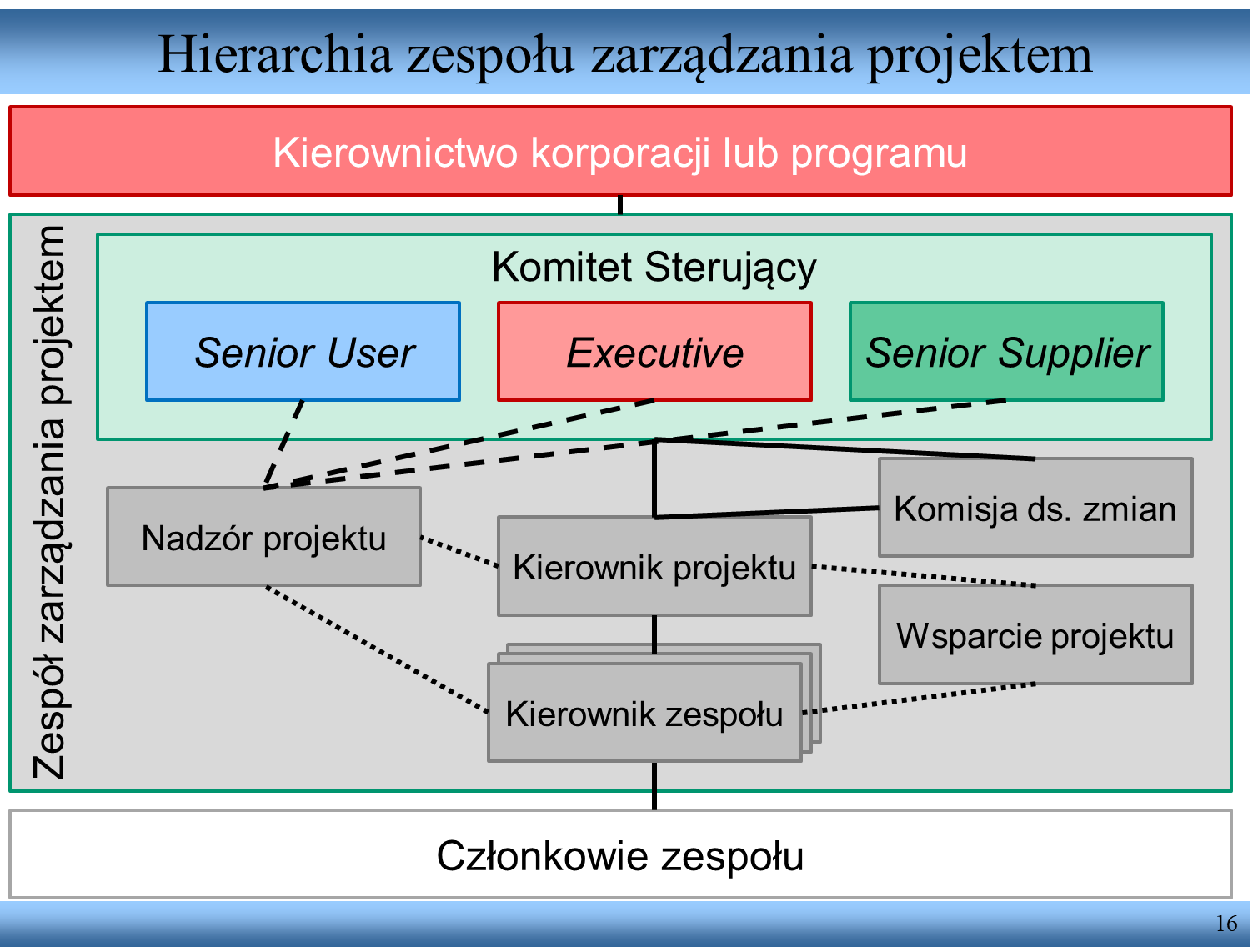 Zarządzanie etapoweWyznaczają strukturę dla planowania, monitorowania i kontroliPunkty kontrolne dla wyższego kierownictwaZbadanie statusu projektuSkonfrontowanie z planami i Business CaseOpanowanie złożoności planowania:Podział projektu na etapyWysokopoziomowy Plan ProjektuSzczegółowy Plan EtapuCykl P-D-M-D zdekomponowany na etapyRolling-wave planningMinimum = 2 etapyEtap inicjowania(kolejny) etap zarządczyZarządzanie z użyciem tolerancji (przez wyjątki)Podział odpowiedzialnościKierowanieZarządzanieDostarczanieDelegowanie władzy na niższy poziomWraz z zakresami tolerancjiCzas, koszt, jakość, zakres, ryzyko (np. zagregowane, jako % budżetu), korzyściMechanizmy kontrolne:Prognoza przekroczenia => eskalowanie na wyższy poziomRedukuje obciążenie wyższego kierownictwa bez utraty kontroli